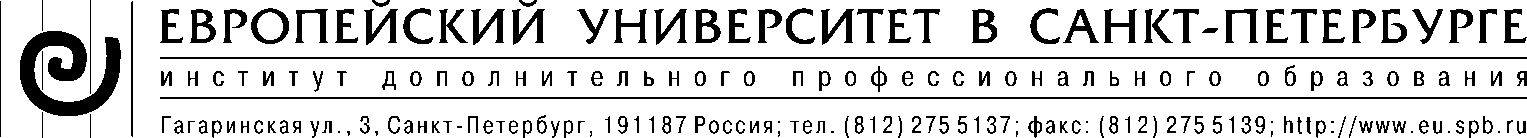 Ректору Автономной некоммерческой образовательной организации высшего образования
 «Европейский университет в Санкт-Петербурге» Волкову В.В. Фамилия, имя, отчество (при наличии) _________________________________________________________________Дата рождения___________________________________________________________________________________Сведение о гражданстве/отсутствие гражданства:______________________________________________________Документ, удостоверяющий личность, № и серия______________________________________________________когда, кем выдан:_________________________________________________________________________________Номер страхового свидельства обязательного пенсионного страхования (СНИЛС): _________________________ Проживающий(ая) по адресу (по желанию поступающего): __________________________________________________________________________________телефон________________________E-mail:______________________________ЗАЯВЛЕНИЕ О ПРИЕМЕПрошу допустить меня к вступительным испытаниям и участию в конкурсе для поступления на обучение по программе подготовки научных и научно-педагогических кадров в аспирантуре на очную форму обучения,                                                                   по научной специальности (указать шифр, наименование научной специальности)
 ________________________________________________________________________________________________    на место (отметить): Прошу допустить меня к вступительным испытаниям (перечислить) __________________________________________________________________________________________________Нуждаюсь в создании специальных условий при проведении вступительных испытаний в связи с ограниченными возможностями здоровья и инвалидностью: ДА/НЕТ (отметить) Сведения о намерении сдавать вступительные испытания с использованием дистанционных технологий, если такая возможность предусмотрена Программой вступительных испытаний по соответствующей научной специальности:
ДА/НЕТ (отметить, перечислить вступительные испытания) ________________________________________________________________________________________________Сведения о наличии (отсутствии) международного языкового сертификата (по желанию обучающегося):
________________________________________________________________________________________________Сведения наличии/отсутствии индивидуальных достижений ДА/НЕТ (отметить, перечислить)Сведения об образовании и документе установленного образца (удостоверяющего образование соответствующего уровня):Высшее образование данного уровня получаю: впервые / не впервые (отметить)Для поступающих на места в рамках контрольных цифр: Подтверждаю отсутствие у меня диплома об окончании аспирантуры, адъюнктуры, свидетельства об окончании аспирантуры, адъюнктуры, диплома кандидата наук
                                                                                                                                              ____________________                                                                                                                                                  (подпись поступающего)   С копиями Устава, Лицензии на право ведения образовательной деятельности (с приложениями), Свидетельства о государственной аккредитации образовательных программ (с приложениями) ознакомлен(а):                                                                                                                                                _____________________                                                                                                                                                 (подпись поступающего)С Правилами приема в АНООВО «ЕУСПб»,  в том числе с правилами подачи апелляции по результатам вступительных испытаний, проводимых самостоятельно АНООВО «ЕУСПб», ознакомлен(а):
                                                                                                                                                _____________________                                                                                                                                                 (подпись поступающего)   С датой завершения приема документов установленного образца/заявления о согласии на зачисление ознакомлен (а): 
                                                                                                                                               ______________________                                                                                                                                                  (подпись поступающего)   Даю согласие на обработку своих персональных данных:                                             ___________________                                                                                                                                                 (подпись поступающего)Настоящим я подтверждаю, что все сообщенные мною в данном заявлении сведения являются достоверными, а документы, которые я представил(а), являются подлинными                                           _____________________                                                                                                                                                   (подпись поступающего)Для лиц с ограниченными возможностями здоровья и инвалидов, нуждающихся в создании специальных условий при проведении вступительных испытаний: Обязуюсь предоставить подтверждающий документ не позднее дня завершения приема документов, необходимых для поступления:                                                                       ______________________                                                                                                                                                   (подпись поступающего)Для иностранных лиц и лиц без гражданства: Обязуюсь предоставить свидетельства о признании иностранного образования/легализованные документы/с проставлением апостиля не позднее дня завершения приема документов установленного образца/заявлений о согласии на зачисление:                                                                                                                  _____________________________                                                                                                                                                     (подпись поступающего)Дата подачи Заявления о приеме: «______»_______________2022 г.                                                                                      ___________________________                                                                                                                                                 (подпись поступающего)Ответственный секретарь Приемной комиссии: «____»___________20__г.                                                 ___________________/_____________в рамках контрольных цифр приема за счет бюджетных средств:в пределах целевой квотыв рамках контрольных цифр приема за счет бюджетных средств:на места за вычетом целевой квотыпо договорам об оказании платных образовательных услуг№Наименование вступительного испытанияСпециальные условияВиды индивидуальных достиженийКол-во балловДокумент, подтверждающий наличие достиженияНаличие публикаций, соответствующие направлению подготовки, профилю (направленности) избранной программы аспирантуры, в научных изданиях на русском языке, на иностранных языках объемом не менее 20 тысяч знаков1Участие поступающего в научных конференциях разного уровня (факультетских, вузовских, региональных, всероссийских, международных) по направлению подготовки, профилю (направленности)  избранной программы аспирантуры, проводившихся в РФ, за рубежом1Наличие дипломов победителя (призера): в конкурсах научных работ, грантов, олимпиадах и других формах учебно-исследовательской и научно-исследовательской работы (имеющих отношение к направлению подготовки, профилю (направленности) избранной программы аспирантуры)1Представление письменной оригинальной исследовательской работы (объемом не менее одного авторского листа (40 тыс. знаков), включая пробелы и сноски).2Полное/краткое наименование учебного заведения, год окончанияСтрана/городУровень образования, 
№ и серия диплома, дата выдачи